Presseinformation»Die Kuh kennt keinen Feiertag« von Bernd GunthersMeßkirch, März 2019Original oder Fälschung
Bernd Gunthers veröffentlicht den ersten Hohenlohe-Krimi um Milka Mayr und Kommissar Paul EichertEin merkwürdiger Unfall im idyllischen Hohenlohe, eine undurchsichtige Kunstszene und ein außergewöhnliches Ermittlerteam bilden die Zutaten für Bernd Gunthers neuen Kriminalroman »Die Kuh kennt keinen Feiertag«. Im Fokus der Handlung steht die hochbegabte und eigensinne Milka Mayr, die eher zufällig den Absturz eines Ultraleichtflugzeugs beobachtet und dann zu ermitteln beginnt. Mit analytischem Gespür verfolgt Milka jeden vielversprechenden Hinweis, taucht tiefer in die Kunstszene ein und scheut auch vor Täuschungen nicht zurück. Unterstützung erhält sie dabei von Kommissar Paul Eichert und Kunsthistoriker Prof. Eckert. Das Resultat ist ein humorvoll-spannender Fall mit einer sympathischen Protagonistin und viel Lokalkolorit.Zum BuchAusgerechnet an Milka Mayrs 35. Geburtstag stürzt der Kunstsachverständige Max Holl mit seinem Ultraleichtflugzeug auf Milkas elterlichem Hofgut bei Schwäbisch Hall ab. Tot. Unfall, sagt Hauptkommissar Eichert knapp. Nie und nimmer, protestiert Milka und recherchiert auf eigene Faust. So offen die Motive im privaten Umfeld scheinen, so undurchsichtig erweist sich die Kunstszene, in der sich Max beruflich bewegte. Wie gefährlich es ist, Verdächtigen zu nahe zu kommen, muss auch Milka am eigenen Leib erfahren …Der AutorBernd Gunthers ist das Pseudonym eines deutschen Autors. Aufgewachsen in Schwäbisch Gmünd, studierte und promovierte er an der Universität Stuttgart. Beratungsprojekte führten ihn ins europäische Ausland, nach Afrika, in die USA und den Nahen Osten. Nach Stationen in Frankfurt und Hamburg lebt er seit 1998 im Hohenlohischen. Der Autor ist Verfasser von Fachbüchern und Publikationen in Zeitschriften und Tagespresse. Seine Leidenschaft fürs Schreiben und für kreative Ideen hat er jetzt auf Krimis übertragen. Und ja, er kann auch Hochdeutsch.Die Kuh kennt keinen Feiertag 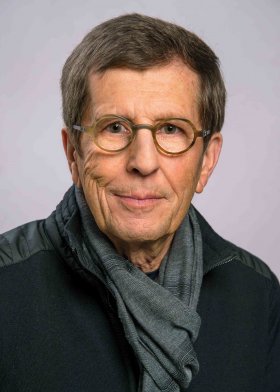 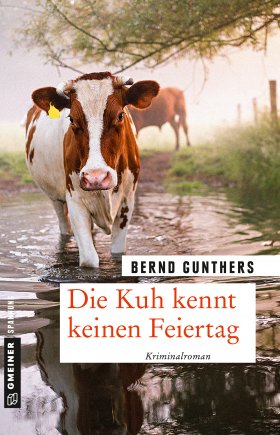 Bernd Gunthers317 SeitenEUR 15,00 [D] / EUR 15,50 [A]ISBN 978-3-8392-2382-6Erscheinungstermin: 13. März 2019 (Copyright Porträt: © Sonja Ulmer-Kühn, Ulmer Fotoladen)Kontaktadresse: Gmeiner-Verlag GmbH Petra WendlerIm Ehnried 588605 MeßkirchTelefon: 07575/2095-153Fax: 07575/2095-29petra.wendler@gmeiner-verlag.dewww.gmeiner-verlag.deAnforderung von Rezensionsexemplaren:Bernd Gunthers »Die Kuh kennt keinen Feiertag«, ISBN 978-3-8392-2382-6Absender:RedaktionAnsprechpartnerStraßeLand-PLZ OrtTelefon / TelefaxE-Mail